Publicado en Granada el 05/07/2019 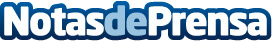 Zapatería Minelli renueva su página web, mejorando el servicio para sus clientesEl negocio familiar, en funcionamiento desde hace más de 35 años, ha decidido dar el paso y hacer un ‘lavado de cara’ a su tienda onlineDatos de contacto:Juan Jesús Martín FernándezCofundador958206456Nota de prensa publicada en: https://www.notasdeprensa.es/zapateria-minelli-renueva-su-pagina-web Categorias: Moda Andalucia E-Commerce Consumo http://www.notasdeprensa.es